     Bonney Lake High School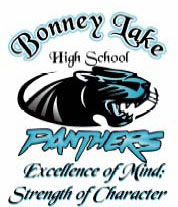 10920 199th Ave. Ct. E – Bonney Lake, WA 98391(253) 891-5700CRIS TURNER, PrincipalKELSEY ANDERSON, Asst. PrincipalANTHONY CLARKE, Asst. PrincipalLINDSAY RICHTER, Asst. PrincipalBLHS  2018-19 WINTER ATHLETIC CLEARANCE INFORMATIONSumner School District uses online athletic clearance that provides a convenient way for families to clear athletes almost entirely online! Clearances will run through our partner company called FamilyID; a secure registration platform that provides our families with a user-friendly way to register and clear athletes for our BLHS sports programs. The website is:   FamilyID.comONLINE REGISTRATION WILL BE AVAILABLE STARTING   -   Monday, October 22nd When registering through FamilyID, the system will track all clearance information for each athlete. The 6 Steps to complete are:Complete and fill in all forms on FamilyIDPurchase SY 18-19 ASB Card from the Bookkeeper (or online)Pay athletic participation fee with the Bookkeeper  (or online)Clear all school fines with the BookkeeperTurn in an Athletic Physical to Mr. Radford or Mr. Ferguson in the Main Office or online through FamilyID.Get an Athletic Clearance Ticket from Mr. Radford or Mr. Ferguson in the Main OfficeCoaches will be notified of all cleared athletes prior to the first practice. ATHLETES MUST BE CLEARED PRIOR TO PARTICIPATION IN ANY PRACTICE OR COMPETITION.Winter Athletic Clearance DatesAll Winter Sports: Mon. Nov. 5th  -  Fri. Nov. 9thAll Winter Sports Practices Begin on Mon. Nov. 12th.Any student that clears after Fri. Nov. 9th , will be required to wait 1 day to participate.( Winter Athletic Clearances end on Tues. Nov. 20th ) Please go to PCLATHLETICS.ORG to find information on BLHS Panthers Athletic Schedules!